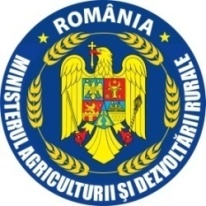 Nr. 686   /  09.12.2021PROCES VERBALincheiat azi 09.12.2021Comisia de examinare constituită in baza Deciziei nr.22 din 25.11.2021,s-a intrunit pentru examinarea candidaţilor înscrişi la concurs în perioada 07.12.2021- 09.12.2021 şi a constatat urmatoarele:În urma susţinerii probei interviu candida a obţinut urmatoarele rezultate:Întrebările, răspunsurile şi notările comisiei la proba interviu sunt consemnate în anexă, care face parte integrantă din prezentul proces verbal.Comisia de concurs: Sîrbu Carmen			- preşedinte;Toma Emilia Carmen		- membru;Voinescu Mihaela Laura		- membru.Secretar:Rădulescu CostelaMINISTERUL AGRICULTURII ŞI DEZVOLTĂRII RURALEOFICIUL  DE STUDII PEDOLOGICE ŞI AGROCHIMICE IALOMIŢAMunicipiul  SLOBOZIA, Strada Lacului, nr. 14, Cod fiscal 4232100tel/fax : 0243/232793 , e-mail :ospa_ialomita@yahoo.comCandidatRezultatMarinache Mirela         71